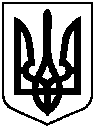 БЕРЕЗАНСЬКА МІСЬКА РАДАБРОВАРСЬКОГО РАЙОНУ КИЇВСЬКОЇ ОБЛАСТІ(восьме скликання)РІШЕННЯПро затвердженняГенерального планута плану зонування території (у складі генерального плану) міста Березань Броварського району Київської області.Керуючись статтею 19 Конституції України, статтею 12 Закону України „Про основи містобудування“, статтями 16, 17, 18, 21 Закону України „Про регулювання містобудівної діяльності“, наказом Міністерства регіонального розвитку, будівництва та житлово-комунального господарства України від 16.11.2011 року №290 “Про затвердження Порядку розроблення містобудівної документації”, Порядком проведення громадських слухань щодо врахування громадських інтересів під час розроблення проектів містобудівної документації на місцевому рівні, затвердженого постановою Кабінету Міністрів України від 25.05.2011 №555, рішенням Березанської міської ради №84-05-VIII від 22.12.2020 року „Про затвердження Програми „Розроблення (оновлення) містобудівної документації населених пунктів Березанської міської ради Київської області на 2021 рік“, розглянувши Генеральний план та план зонування території (у складі генерального плану) міста Березань Броварського району Київської області, розроблений ТОВ „УКР-ГРУППРОЕКТ“, враховуючи витяг №13/21-01 з протоколу №13/21 засідання архітектурно-містобудівної ради при департаменті містобудування та архітектури Київської облдержадміністрації від 18.11.2021, а також відповіді на зауваження, пропозиції та рекомендації ТОВ „УКР-ГРУППРОЕКТ“ та експертний звіт щодо розгляду містобудівної документації від 20.12.2021 № 01-0385-21-МД (позитивний) філії „Київоблбудекспертиза“ ДП „Київоблбудінвест“, з метою визначення принципового вирішення розвитку, планування, забудови та іншого використання території міста Березань, Березанська міська радаВ И Р І Ш И Л А:ЗатвердитиГенеральний план та план зонування території (у складі генерального плану) міста Березань Броварського району Київської області, розроблений ТОВ „УКР-ГРУППРОЕКТ“.Встановити, що містобудівна документація з планування території міста Березань Броварського району Київської області, розроблена та затверджена до набрання чинності цим рішенням, діє в частині, що не суперечить генеральному плану міста Березань, затвердженому згідно із пунктом 1 цього рішення.Виконавчому комітету Березанської міської ради та іншим виконавчим органам міської ради і комунальним підприємствам Березанської міської ради при розгляді питань містобудування, планування і забудови міста, земельних питань, керуватись даним генеральним планом.Виконавчому комітету Березанської міської ради:Розробити проект землеустрою щодо встановлення (зміни) меж міста Березань.Вжити заходів щодо розроблення іншої містобудівної документації з реалізації та уточнення положень генерального плану міста Березань.Визнати таким, що втратив чинність генеральний план м. Березань розроблений Державним підприємством „Український державний науково-дослідний інститут проектування міст „Діпромісто“, затверджений у 1991 році.Визнати таким, що втратило чинність рішення Березанської міської ради від 19.02.2013 №281-25-VI„Про актуалізацію генерального плану міста“.Доручити секретарю міської ради Сиваку О.В. оприлюднити дане рішення відповідно до чинного законодавства. Контроль за виконанням рішення покласти на постійну комісію міської  ради з питаньземельних відносин, будівництва,архітектури, інфраструктури та інвестицій, комунальної власності, екології,благоустрою (Іванчука Ю.А.) тазаступника міського голови з питань діяльності виконавчих органівРябоконя О.П.Міський голова                                                                      Володимир ТИМЧЕНКОм. Березань23.12.2021року                                  №381-31-